  ANEXO 1
1.- DATOS GENERALES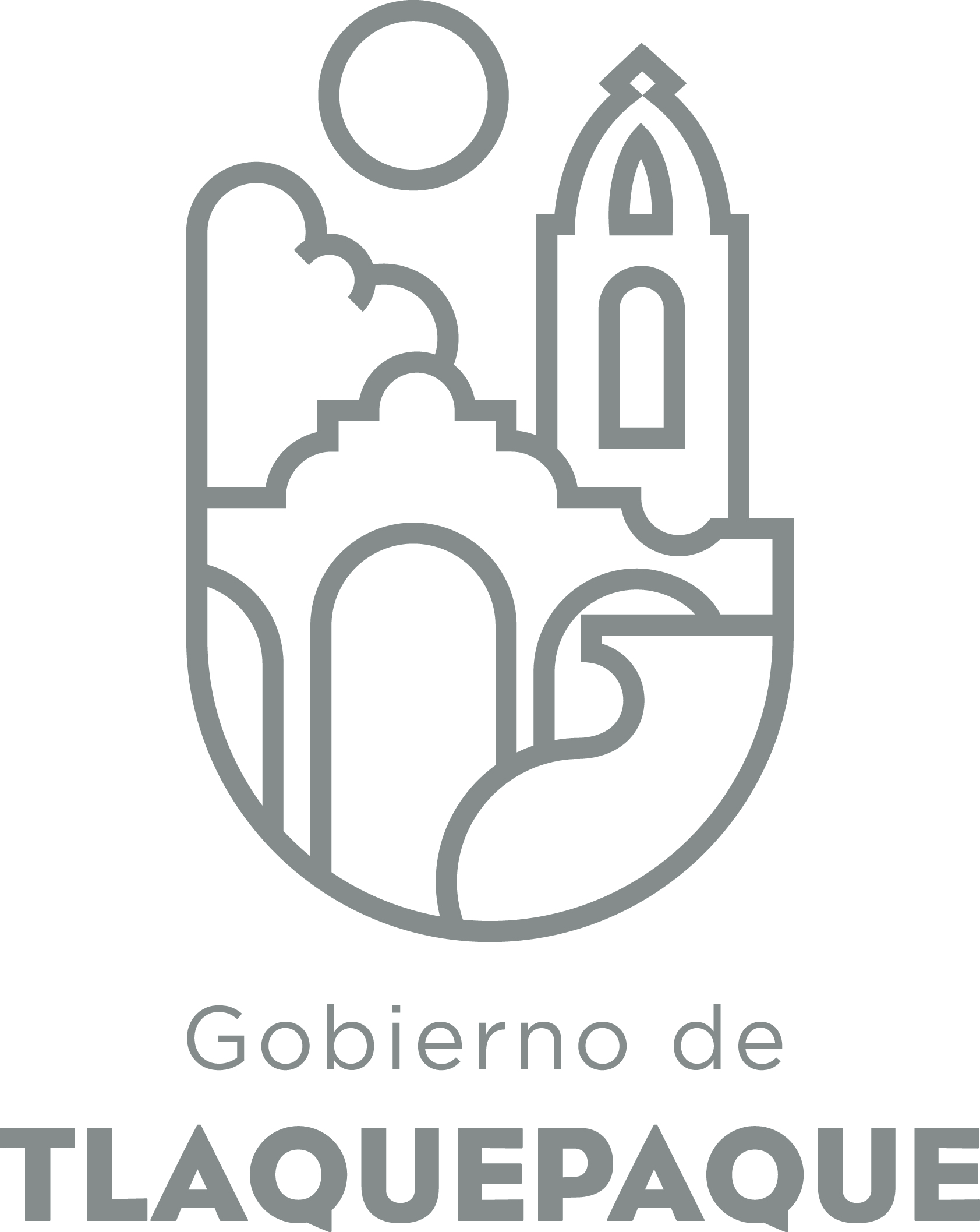 ANEXO 22.- OPERACIÓN DE LA PROPUESTA DIRECCIÓN GENERAL DE POLÍTICAS PÚBLICASCARATULA PARA LA ELABORACIÓN DE PROYECTOS.A)Nombre del programa/proyecto/servicio/campañaA)Nombre del programa/proyecto/servicio/campañaA)Nombre del programa/proyecto/servicio/campañaA)Nombre del programa/proyecto/servicio/campañaADQUISICIÓN DE TERRENO CON MEDIDAS DE 100 X 100 METROS , PARA LA EDIFICACIÓN DE UNA UNIDAD DE CRUZ VERDE CON MEJORES CONDICIONES DE INFRAESTRUCTURA.ADQUISICIÓN DE TERRENO CON MEDIDAS DE 100 X 100 METROS , PARA LA EDIFICACIÓN DE UNA UNIDAD DE CRUZ VERDE CON MEJORES CONDICIONES DE INFRAESTRUCTURA.ADQUISICIÓN DE TERRENO CON MEDIDAS DE 100 X 100 METROS , PARA LA EDIFICACIÓN DE UNA UNIDAD DE CRUZ VERDE CON MEJORES CONDICIONES DE INFRAESTRUCTURA.ADQUISICIÓN DE TERRENO CON MEDIDAS DE 100 X 100 METROS , PARA LA EDIFICACIÓN DE UNA UNIDAD DE CRUZ VERDE CON MEJORES CONDICIONES DE INFRAESTRUCTURA.ADQUISICIÓN DE TERRENO CON MEDIDAS DE 100 X 100 METROS , PARA LA EDIFICACIÓN DE UNA UNIDAD DE CRUZ VERDE CON MEJORES CONDICIONES DE INFRAESTRUCTURA.ADQUISICIÓN DE TERRENO CON MEDIDAS DE 100 X 100 METROS , PARA LA EDIFICACIÓN DE UNA UNIDAD DE CRUZ VERDE CON MEJORES CONDICIONES DE INFRAESTRUCTURA.EjeEjeB) Dirección o Área ResponsableB) Dirección o Área ResponsableB) Dirección o Área ResponsableB) Dirección o Área ResponsableDIRECCIÓN GENERAL DE SERVICIOS MÉDICOS MUNICIPALES DIRECCIÓN GENERAL DE SERVICIOS MÉDICOS MUNICIPALES DIRECCIÓN GENERAL DE SERVICIOS MÉDICOS MUNICIPALES DIRECCIÓN GENERAL DE SERVICIOS MÉDICOS MUNICIPALES DIRECCIÓN GENERAL DE SERVICIOS MÉDICOS MUNICIPALES DIRECCIÓN GENERAL DE SERVICIOS MÉDICOS MUNICIPALES EstrategiaEstrategiaC)  Problemática que atiende la propuestaC)  Problemática que atiende la propuestaC)  Problemática que atiende la propuestaC)  Problemática que atiende la propuestaACTUALMENTE EL INMUEBLE QUE OCUPA LOS SERVICIOS MÉDICOS MUNICIPALES, CARECE DE MUCHA INFRAESTRUCTURA  POR LO CUAL EN OCASIONES NO SE LES PUEDE BRINDAR LA ATENCIÓN MÉDICA DE MANERA ADECUADA A LA POBLACIÓN, TENIENDO QUE DERIVAR A OTRAS UNIDADES MÉDICAS.ACTUALMENTE EL INMUEBLE QUE OCUPA LOS SERVICIOS MÉDICOS MUNICIPALES, CARECE DE MUCHA INFRAESTRUCTURA  POR LO CUAL EN OCASIONES NO SE LES PUEDE BRINDAR LA ATENCIÓN MÉDICA DE MANERA ADECUADA A LA POBLACIÓN, TENIENDO QUE DERIVAR A OTRAS UNIDADES MÉDICAS.ACTUALMENTE EL INMUEBLE QUE OCUPA LOS SERVICIOS MÉDICOS MUNICIPALES, CARECE DE MUCHA INFRAESTRUCTURA  POR LO CUAL EN OCASIONES NO SE LES PUEDE BRINDAR LA ATENCIÓN MÉDICA DE MANERA ADECUADA A LA POBLACIÓN, TENIENDO QUE DERIVAR A OTRAS UNIDADES MÉDICAS.ACTUALMENTE EL INMUEBLE QUE OCUPA LOS SERVICIOS MÉDICOS MUNICIPALES, CARECE DE MUCHA INFRAESTRUCTURA  POR LO CUAL EN OCASIONES NO SE LES PUEDE BRINDAR LA ATENCIÓN MÉDICA DE MANERA ADECUADA A LA POBLACIÓN, TENIENDO QUE DERIVAR A OTRAS UNIDADES MÉDICAS.ACTUALMENTE EL INMUEBLE QUE OCUPA LOS SERVICIOS MÉDICOS MUNICIPALES, CARECE DE MUCHA INFRAESTRUCTURA  POR LO CUAL EN OCASIONES NO SE LES PUEDE BRINDAR LA ATENCIÓN MÉDICA DE MANERA ADECUADA A LA POBLACIÓN, TENIENDO QUE DERIVAR A OTRAS UNIDADES MÉDICAS.ACTUALMENTE EL INMUEBLE QUE OCUPA LOS SERVICIOS MÉDICOS MUNICIPALES, CARECE DE MUCHA INFRAESTRUCTURA  POR LO CUAL EN OCASIONES NO SE LES PUEDE BRINDAR LA ATENCIÓN MÉDICA DE MANERA ADECUADA A LA POBLACIÓN, TENIENDO QUE DERIVAR A OTRAS UNIDADES MÉDICAS.Línea de AcciónLínea de AcciónC)  Problemática que atiende la propuestaC)  Problemática que atiende la propuestaC)  Problemática que atiende la propuestaC)  Problemática que atiende la propuestaACTUALMENTE EL INMUEBLE QUE OCUPA LOS SERVICIOS MÉDICOS MUNICIPALES, CARECE DE MUCHA INFRAESTRUCTURA  POR LO CUAL EN OCASIONES NO SE LES PUEDE BRINDAR LA ATENCIÓN MÉDICA DE MANERA ADECUADA A LA POBLACIÓN, TENIENDO QUE DERIVAR A OTRAS UNIDADES MÉDICAS.ACTUALMENTE EL INMUEBLE QUE OCUPA LOS SERVICIOS MÉDICOS MUNICIPALES, CARECE DE MUCHA INFRAESTRUCTURA  POR LO CUAL EN OCASIONES NO SE LES PUEDE BRINDAR LA ATENCIÓN MÉDICA DE MANERA ADECUADA A LA POBLACIÓN, TENIENDO QUE DERIVAR A OTRAS UNIDADES MÉDICAS.ACTUALMENTE EL INMUEBLE QUE OCUPA LOS SERVICIOS MÉDICOS MUNICIPALES, CARECE DE MUCHA INFRAESTRUCTURA  POR LO CUAL EN OCASIONES NO SE LES PUEDE BRINDAR LA ATENCIÓN MÉDICA DE MANERA ADECUADA A LA POBLACIÓN, TENIENDO QUE DERIVAR A OTRAS UNIDADES MÉDICAS.ACTUALMENTE EL INMUEBLE QUE OCUPA LOS SERVICIOS MÉDICOS MUNICIPALES, CARECE DE MUCHA INFRAESTRUCTURA  POR LO CUAL EN OCASIONES NO SE LES PUEDE BRINDAR LA ATENCIÓN MÉDICA DE MANERA ADECUADA A LA POBLACIÓN, TENIENDO QUE DERIVAR A OTRAS UNIDADES MÉDICAS.ACTUALMENTE EL INMUEBLE QUE OCUPA LOS SERVICIOS MÉDICOS MUNICIPALES, CARECE DE MUCHA INFRAESTRUCTURA  POR LO CUAL EN OCASIONES NO SE LES PUEDE BRINDAR LA ATENCIÓN MÉDICA DE MANERA ADECUADA A LA POBLACIÓN, TENIENDO QUE DERIVAR A OTRAS UNIDADES MÉDICAS.ACTUALMENTE EL INMUEBLE QUE OCUPA LOS SERVICIOS MÉDICOS MUNICIPALES, CARECE DE MUCHA INFRAESTRUCTURA  POR LO CUAL EN OCASIONES NO SE LES PUEDE BRINDAR LA ATENCIÓN MÉDICA DE MANERA ADECUADA A LA POBLACIÓN, TENIENDO QUE DERIVAR A OTRAS UNIDADES MÉDICAS.No. de PP EspecialNo. de PP EspecialD) Ubicación Geográfica / Cobertura  de ColoniasD) Ubicación Geográfica / Cobertura  de ColoniasD) Ubicación Geográfica / Cobertura  de ColoniasD) Ubicación Geográfica / Cobertura  de ColoniasMUNICIPIO DE SAN PEDRO TLAQUEPAQUE.MUNICIPIO DE SAN PEDRO TLAQUEPAQUE.MUNICIPIO DE SAN PEDRO TLAQUEPAQUE.MUNICIPIO DE SAN PEDRO TLAQUEPAQUE.MUNICIPIO DE SAN PEDRO TLAQUEPAQUE.MUNICIPIO DE SAN PEDRO TLAQUEPAQUE.Vinc al PNDVinc al PNDE) Nombre del Enlace o ResponsableE) Nombre del Enlace o ResponsableE) Nombre del Enlace o ResponsableE) Nombre del Enlace o ResponsableDR.  ABNER  HERNÁNDEZ FRANCO . EMAIL Abner.hernandez@tlaquepaque.gob.mx   TELÉFONO CEL.044 33 12 41 69 46.DR.  ABNER  HERNÁNDEZ FRANCO . EMAIL Abner.hernandez@tlaquepaque.gob.mx   TELÉFONO CEL.044 33 12 41 69 46.DR.  ABNER  HERNÁNDEZ FRANCO . EMAIL Abner.hernandez@tlaquepaque.gob.mx   TELÉFONO CEL.044 33 12 41 69 46.DR.  ABNER  HERNÁNDEZ FRANCO . EMAIL Abner.hernandez@tlaquepaque.gob.mx   TELÉFONO CEL.044 33 12 41 69 46.DR.  ABNER  HERNÁNDEZ FRANCO . EMAIL Abner.hernandez@tlaquepaque.gob.mx   TELÉFONO CEL.044 33 12 41 69 46.DR.  ABNER  HERNÁNDEZ FRANCO . EMAIL Abner.hernandez@tlaquepaque.gob.mx   TELÉFONO CEL.044 33 12 41 69 46.F) Objetivo específicoF) Objetivo específicoF) Objetivo específicoF) Objetivo específicoBRINDAR SERVICIOS  INTEGRALES DE SALUD, GARANTIZANDO EN LA ATENCIÓN, SERVICIOS DE CALIDAD, EFICIENTES Y LA SEGURIDAD PARA NUESTROS PACIENTES.BRINDAR SERVICIOS  INTEGRALES DE SALUD, GARANTIZANDO EN LA ATENCIÓN, SERVICIOS DE CALIDAD, EFICIENTES Y LA SEGURIDAD PARA NUESTROS PACIENTES.BRINDAR SERVICIOS  INTEGRALES DE SALUD, GARANTIZANDO EN LA ATENCIÓN, SERVICIOS DE CALIDAD, EFICIENTES Y LA SEGURIDAD PARA NUESTROS PACIENTES.BRINDAR SERVICIOS  INTEGRALES DE SALUD, GARANTIZANDO EN LA ATENCIÓN, SERVICIOS DE CALIDAD, EFICIENTES Y LA SEGURIDAD PARA NUESTROS PACIENTES.BRINDAR SERVICIOS  INTEGRALES DE SALUD, GARANTIZANDO EN LA ATENCIÓN, SERVICIOS DE CALIDAD, EFICIENTES Y LA SEGURIDAD PARA NUESTROS PACIENTES.BRINDAR SERVICIOS  INTEGRALES DE SALUD, GARANTIZANDO EN LA ATENCIÓN, SERVICIOS DE CALIDAD, EFICIENTES Y LA SEGURIDAD PARA NUESTROS PACIENTES.G) Perfil de la población atendida o beneficiariosG) Perfil de la población atendida o beneficiariosG) Perfil de la población atendida o beneficiariosG) Perfil de la población atendida o beneficiariosTODAS LAS PERSONAS EN EL MUNICIPIO DE SAN PEDRO TLAQUEPAQUE, ZONAS CONURBADAS Y PERSONAS EN TRÁNSITO.TODAS LAS PERSONAS EN EL MUNICIPIO DE SAN PEDRO TLAQUEPAQUE, ZONAS CONURBADAS Y PERSONAS EN TRÁNSITO.TODAS LAS PERSONAS EN EL MUNICIPIO DE SAN PEDRO TLAQUEPAQUE, ZONAS CONURBADAS Y PERSONAS EN TRÁNSITO.TODAS LAS PERSONAS EN EL MUNICIPIO DE SAN PEDRO TLAQUEPAQUE, ZONAS CONURBADAS Y PERSONAS EN TRÁNSITO.TODAS LAS PERSONAS EN EL MUNICIPIO DE SAN PEDRO TLAQUEPAQUE, ZONAS CONURBADAS Y PERSONAS EN TRÁNSITO.TODAS LAS PERSONAS EN EL MUNICIPIO DE SAN PEDRO TLAQUEPAQUE, ZONAS CONURBADAS Y PERSONAS EN TRÁNSITO.TODAS LAS PERSONAS EN EL MUNICIPIO DE SAN PEDRO TLAQUEPAQUE, ZONAS CONURBADAS Y PERSONAS EN TRÁNSITO.TODAS LAS PERSONAS EN EL MUNICIPIO DE SAN PEDRO TLAQUEPAQUE, ZONAS CONURBADAS Y PERSONAS EN TRÁNSITO.TODAS LAS PERSONAS EN EL MUNICIPIO DE SAN PEDRO TLAQUEPAQUE, ZONAS CONURBADAS Y PERSONAS EN TRÁNSITO.TODAS LAS PERSONAS EN EL MUNICIPIO DE SAN PEDRO TLAQUEPAQUE, ZONAS CONURBADAS Y PERSONAS EN TRÁNSITO.H) Tipo de propuestaH) Tipo de propuestaH) Tipo de propuestaH) Tipo de propuestaH) Tipo de propuestaJ) No de BeneficiariosJ) No de BeneficiariosK) Fecha de InicioK) Fecha de InicioK) Fecha de InicioFecha de CierreFecha de CierreFecha de CierreFecha de CierreProgramaCampañaServicioProyectoProyectoHombresMujeresEnero 2018Enero 2018Enero 2018Diciembre 2018Diciembre 2018Diciembre 2018Diciembre 2018xx328,802335,391FedEdoMpioxxxxI) Monto total estimadoI) Monto total estimadoI) Monto total estimadoFuente de financiamientoFuente de financiamientoA) Principal producto esperado (base para el establecimiento de metas) ATENCIÓN MÉDICA DE URGENCIAS  BÁSICAS Y AVANZADAS, ASÍ COMO ATENCIÓN DE CONSULTAS GENERALES Y DE ESPECIALIDADES, INTERVENCIONES QUIRÚRGICAS A LOS PACIENTES  CON CUADROS GRAVES DE ENFERMEDADES PRESENTADAS. ATENCIÓN MÉDICA DE URGENCIAS  BÁSICAS Y AVANZADAS, ASÍ COMO ATENCIÓN DE CONSULTAS GENERALES Y DE ESPECIALIDADES, INTERVENCIONES QUIRÚRGICAS A LOS PACIENTES  CON CUADROS GRAVES DE ENFERMEDADES PRESENTADAS. ATENCIÓN MÉDICA DE URGENCIAS  BÁSICAS Y AVANZADAS, ASÍ COMO ATENCIÓN DE CONSULTAS GENERALES Y DE ESPECIALIDADES, INTERVENCIONES QUIRÚRGICAS A LOS PACIENTES  CON CUADROS GRAVES DE ENFERMEDADES PRESENTADAS. ATENCIÓN MÉDICA DE URGENCIAS  BÁSICAS Y AVANZADAS, ASÍ COMO ATENCIÓN DE CONSULTAS GENERALES Y DE ESPECIALIDADES, INTERVENCIONES QUIRÚRGICAS A LOS PACIENTES  CON CUADROS GRAVES DE ENFERMEDADES PRESENTADAS. ATENCIÓN MÉDICA DE URGENCIAS  BÁSICAS Y AVANZADAS, ASÍ COMO ATENCIÓN DE CONSULTAS GENERALES Y DE ESPECIALIDADES, INTERVENCIONES QUIRÚRGICAS A LOS PACIENTES  CON CUADROS GRAVES DE ENFERMEDADES PRESENTADAS. ATENCIÓN MÉDICA DE URGENCIAS  BÁSICAS Y AVANZADAS, ASÍ COMO ATENCIÓN DE CONSULTAS GENERALES Y DE ESPECIALIDADES, INTERVENCIONES QUIRÚRGICAS A LOS PACIENTES  CON CUADROS GRAVES DE ENFERMEDADES PRESENTADAS. ATENCIÓN MÉDICA DE URGENCIAS  BÁSICAS Y AVANZADAS, ASÍ COMO ATENCIÓN DE CONSULTAS GENERALES Y DE ESPECIALIDADES, INTERVENCIONES QUIRÚRGICAS A LOS PACIENTES  CON CUADROS GRAVES DE ENFERMEDADES PRESENTADAS. ATENCIÓN MÉDICA DE URGENCIAS  BÁSICAS Y AVANZADAS, ASÍ COMO ATENCIÓN DE CONSULTAS GENERALES Y DE ESPECIALIDADES, INTERVENCIONES QUIRÚRGICAS A LOS PACIENTES  CON CUADROS GRAVES DE ENFERMEDADES PRESENTADAS. ATENCIÓN MÉDICA DE URGENCIAS  BÁSICAS Y AVANZADAS, ASÍ COMO ATENCIÓN DE CONSULTAS GENERALES Y DE ESPECIALIDADES, INTERVENCIONES QUIRÚRGICAS A LOS PACIENTES  CON CUADROS GRAVES DE ENFERMEDADES PRESENTADAS. ATENCIÓN MÉDICA DE URGENCIAS  BÁSICAS Y AVANZADAS, ASÍ COMO ATENCIÓN DE CONSULTAS GENERALES Y DE ESPECIALIDADES, INTERVENCIONES QUIRÚRGICAS A LOS PACIENTES  CON CUADROS GRAVES DE ENFERMEDADES PRESENTADAS. ATENCIÓN MÉDICA DE URGENCIAS  BÁSICAS Y AVANZADAS, ASÍ COMO ATENCIÓN DE CONSULTAS GENERALES Y DE ESPECIALIDADES, INTERVENCIONES QUIRÚRGICAS A LOS PACIENTES  CON CUADROS GRAVES DE ENFERMEDADES PRESENTADAS. ATENCIÓN MÉDICA DE URGENCIAS  BÁSICAS Y AVANZADAS, ASÍ COMO ATENCIÓN DE CONSULTAS GENERALES Y DE ESPECIALIDADES, INTERVENCIONES QUIRÚRGICAS A LOS PACIENTES  CON CUADROS GRAVES DE ENFERMEDADES PRESENTADAS. ATENCIÓN MÉDICA DE URGENCIAS  BÁSICAS Y AVANZADAS, ASÍ COMO ATENCIÓN DE CONSULTAS GENERALES Y DE ESPECIALIDADES, INTERVENCIONES QUIRÚRGICAS A LOS PACIENTES  CON CUADROS GRAVES DE ENFERMEDADES PRESENTADAS. ATENCIÓN MÉDICA DE URGENCIAS  BÁSICAS Y AVANZADAS, ASÍ COMO ATENCIÓN DE CONSULTAS GENERALES Y DE ESPECIALIDADES, INTERVENCIONES QUIRÚRGICAS A LOS PACIENTES  CON CUADROS GRAVES DE ENFERMEDADES PRESENTADAS. ATENCIÓN MÉDICA DE URGENCIAS  BÁSICAS Y AVANZADAS, ASÍ COMO ATENCIÓN DE CONSULTAS GENERALES Y DE ESPECIALIDADES, INTERVENCIONES QUIRÚRGICAS A LOS PACIENTES  CON CUADROS GRAVES DE ENFERMEDADES PRESENTADAS. ATENCIÓN MÉDICA DE URGENCIAS  BÁSICAS Y AVANZADAS, ASÍ COMO ATENCIÓN DE CONSULTAS GENERALES Y DE ESPECIALIDADES, INTERVENCIONES QUIRÚRGICAS A LOS PACIENTES  CON CUADROS GRAVES DE ENFERMEDADES PRESENTADAS. ATENCIÓN MÉDICA DE URGENCIAS  BÁSICAS Y AVANZADAS, ASÍ COMO ATENCIÓN DE CONSULTAS GENERALES Y DE ESPECIALIDADES, INTERVENCIONES QUIRÚRGICAS A LOS PACIENTES  CON CUADROS GRAVES DE ENFERMEDADES PRESENTADAS. B)Actividades a realizar para la obtención del producto esperadoPRESENTACIÓN Y AUTORIZACIÓN DEL PROYECTO EJECUTIVO, INTEGRAR UN EQUIPO DE TRABAJO QUE CUBRA LAS 24 HORAS DEL DÍA, DISPONER DE LA LOGÍSTICA FINANCIERA, HUMANA Y MATERIAL NECESARIA, ATENCIÓN MÉDICA DE URGENCIAS, CONSULTA GENERAL Y DE ESPECIALIDADES ASÍ COMO INTERVENCIONES QUIRÚRGICAS, SALVAGUARDAR LA INTEGRIDAD DEL PACIENTE HASTA SU TOTAL RECUPERACIÓN.PRESENTACIÓN Y AUTORIZACIÓN DEL PROYECTO EJECUTIVO, INTEGRAR UN EQUIPO DE TRABAJO QUE CUBRA LAS 24 HORAS DEL DÍA, DISPONER DE LA LOGÍSTICA FINANCIERA, HUMANA Y MATERIAL NECESARIA, ATENCIÓN MÉDICA DE URGENCIAS, CONSULTA GENERAL Y DE ESPECIALIDADES ASÍ COMO INTERVENCIONES QUIRÚRGICAS, SALVAGUARDAR LA INTEGRIDAD DEL PACIENTE HASTA SU TOTAL RECUPERACIÓN.PRESENTACIÓN Y AUTORIZACIÓN DEL PROYECTO EJECUTIVO, INTEGRAR UN EQUIPO DE TRABAJO QUE CUBRA LAS 24 HORAS DEL DÍA, DISPONER DE LA LOGÍSTICA FINANCIERA, HUMANA Y MATERIAL NECESARIA, ATENCIÓN MÉDICA DE URGENCIAS, CONSULTA GENERAL Y DE ESPECIALIDADES ASÍ COMO INTERVENCIONES QUIRÚRGICAS, SALVAGUARDAR LA INTEGRIDAD DEL PACIENTE HASTA SU TOTAL RECUPERACIÓN.PRESENTACIÓN Y AUTORIZACIÓN DEL PROYECTO EJECUTIVO, INTEGRAR UN EQUIPO DE TRABAJO QUE CUBRA LAS 24 HORAS DEL DÍA, DISPONER DE LA LOGÍSTICA FINANCIERA, HUMANA Y MATERIAL NECESARIA, ATENCIÓN MÉDICA DE URGENCIAS, CONSULTA GENERAL Y DE ESPECIALIDADES ASÍ COMO INTERVENCIONES QUIRÚRGICAS, SALVAGUARDAR LA INTEGRIDAD DEL PACIENTE HASTA SU TOTAL RECUPERACIÓN.PRESENTACIÓN Y AUTORIZACIÓN DEL PROYECTO EJECUTIVO, INTEGRAR UN EQUIPO DE TRABAJO QUE CUBRA LAS 24 HORAS DEL DÍA, DISPONER DE LA LOGÍSTICA FINANCIERA, HUMANA Y MATERIAL NECESARIA, ATENCIÓN MÉDICA DE URGENCIAS, CONSULTA GENERAL Y DE ESPECIALIDADES ASÍ COMO INTERVENCIONES QUIRÚRGICAS, SALVAGUARDAR LA INTEGRIDAD DEL PACIENTE HASTA SU TOTAL RECUPERACIÓN.PRESENTACIÓN Y AUTORIZACIÓN DEL PROYECTO EJECUTIVO, INTEGRAR UN EQUIPO DE TRABAJO QUE CUBRA LAS 24 HORAS DEL DÍA, DISPONER DE LA LOGÍSTICA FINANCIERA, HUMANA Y MATERIAL NECESARIA, ATENCIÓN MÉDICA DE URGENCIAS, CONSULTA GENERAL Y DE ESPECIALIDADES ASÍ COMO INTERVENCIONES QUIRÚRGICAS, SALVAGUARDAR LA INTEGRIDAD DEL PACIENTE HASTA SU TOTAL RECUPERACIÓN.PRESENTACIÓN Y AUTORIZACIÓN DEL PROYECTO EJECUTIVO, INTEGRAR UN EQUIPO DE TRABAJO QUE CUBRA LAS 24 HORAS DEL DÍA, DISPONER DE LA LOGÍSTICA FINANCIERA, HUMANA Y MATERIAL NECESARIA, ATENCIÓN MÉDICA DE URGENCIAS, CONSULTA GENERAL Y DE ESPECIALIDADES ASÍ COMO INTERVENCIONES QUIRÚRGICAS, SALVAGUARDAR LA INTEGRIDAD DEL PACIENTE HASTA SU TOTAL RECUPERACIÓN.PRESENTACIÓN Y AUTORIZACIÓN DEL PROYECTO EJECUTIVO, INTEGRAR UN EQUIPO DE TRABAJO QUE CUBRA LAS 24 HORAS DEL DÍA, DISPONER DE LA LOGÍSTICA FINANCIERA, HUMANA Y MATERIAL NECESARIA, ATENCIÓN MÉDICA DE URGENCIAS, CONSULTA GENERAL Y DE ESPECIALIDADES ASÍ COMO INTERVENCIONES QUIRÚRGICAS, SALVAGUARDAR LA INTEGRIDAD DEL PACIENTE HASTA SU TOTAL RECUPERACIÓN.PRESENTACIÓN Y AUTORIZACIÓN DEL PROYECTO EJECUTIVO, INTEGRAR UN EQUIPO DE TRABAJO QUE CUBRA LAS 24 HORAS DEL DÍA, DISPONER DE LA LOGÍSTICA FINANCIERA, HUMANA Y MATERIAL NECESARIA, ATENCIÓN MÉDICA DE URGENCIAS, CONSULTA GENERAL Y DE ESPECIALIDADES ASÍ COMO INTERVENCIONES QUIRÚRGICAS, SALVAGUARDAR LA INTEGRIDAD DEL PACIENTE HASTA SU TOTAL RECUPERACIÓN.PRESENTACIÓN Y AUTORIZACIÓN DEL PROYECTO EJECUTIVO, INTEGRAR UN EQUIPO DE TRABAJO QUE CUBRA LAS 24 HORAS DEL DÍA, DISPONER DE LA LOGÍSTICA FINANCIERA, HUMANA Y MATERIAL NECESARIA, ATENCIÓN MÉDICA DE URGENCIAS, CONSULTA GENERAL Y DE ESPECIALIDADES ASÍ COMO INTERVENCIONES QUIRÚRGICAS, SALVAGUARDAR LA INTEGRIDAD DEL PACIENTE HASTA SU TOTAL RECUPERACIÓN.PRESENTACIÓN Y AUTORIZACIÓN DEL PROYECTO EJECUTIVO, INTEGRAR UN EQUIPO DE TRABAJO QUE CUBRA LAS 24 HORAS DEL DÍA, DISPONER DE LA LOGÍSTICA FINANCIERA, HUMANA Y MATERIAL NECESARIA, ATENCIÓN MÉDICA DE URGENCIAS, CONSULTA GENERAL Y DE ESPECIALIDADES ASÍ COMO INTERVENCIONES QUIRÚRGICAS, SALVAGUARDAR LA INTEGRIDAD DEL PACIENTE HASTA SU TOTAL RECUPERACIÓN.PRESENTACIÓN Y AUTORIZACIÓN DEL PROYECTO EJECUTIVO, INTEGRAR UN EQUIPO DE TRABAJO QUE CUBRA LAS 24 HORAS DEL DÍA, DISPONER DE LA LOGÍSTICA FINANCIERA, HUMANA Y MATERIAL NECESARIA, ATENCIÓN MÉDICA DE URGENCIAS, CONSULTA GENERAL Y DE ESPECIALIDADES ASÍ COMO INTERVENCIONES QUIRÚRGICAS, SALVAGUARDAR LA INTEGRIDAD DEL PACIENTE HASTA SU TOTAL RECUPERACIÓN.PRESENTACIÓN Y AUTORIZACIÓN DEL PROYECTO EJECUTIVO, INTEGRAR UN EQUIPO DE TRABAJO QUE CUBRA LAS 24 HORAS DEL DÍA, DISPONER DE LA LOGÍSTICA FINANCIERA, HUMANA Y MATERIAL NECESARIA, ATENCIÓN MÉDICA DE URGENCIAS, CONSULTA GENERAL Y DE ESPECIALIDADES ASÍ COMO INTERVENCIONES QUIRÚRGICAS, SALVAGUARDAR LA INTEGRIDAD DEL PACIENTE HASTA SU TOTAL RECUPERACIÓN.PRESENTACIÓN Y AUTORIZACIÓN DEL PROYECTO EJECUTIVO, INTEGRAR UN EQUIPO DE TRABAJO QUE CUBRA LAS 24 HORAS DEL DÍA, DISPONER DE LA LOGÍSTICA FINANCIERA, HUMANA Y MATERIAL NECESARIA, ATENCIÓN MÉDICA DE URGENCIAS, CONSULTA GENERAL Y DE ESPECIALIDADES ASÍ COMO INTERVENCIONES QUIRÚRGICAS, SALVAGUARDAR LA INTEGRIDAD DEL PACIENTE HASTA SU TOTAL RECUPERACIÓN.PRESENTACIÓN Y AUTORIZACIÓN DEL PROYECTO EJECUTIVO, INTEGRAR UN EQUIPO DE TRABAJO QUE CUBRA LAS 24 HORAS DEL DÍA, DISPONER DE LA LOGÍSTICA FINANCIERA, HUMANA Y MATERIAL NECESARIA, ATENCIÓN MÉDICA DE URGENCIAS, CONSULTA GENERAL Y DE ESPECIALIDADES ASÍ COMO INTERVENCIONES QUIRÚRGICAS, SALVAGUARDAR LA INTEGRIDAD DEL PACIENTE HASTA SU TOTAL RECUPERACIÓN.PRESENTACIÓN Y AUTORIZACIÓN DEL PROYECTO EJECUTIVO, INTEGRAR UN EQUIPO DE TRABAJO QUE CUBRA LAS 24 HORAS DEL DÍA, DISPONER DE LA LOGÍSTICA FINANCIERA, HUMANA Y MATERIAL NECESARIA, ATENCIÓN MÉDICA DE URGENCIAS, CONSULTA GENERAL Y DE ESPECIALIDADES ASÍ COMO INTERVENCIONES QUIRÚRGICAS, SALVAGUARDAR LA INTEGRIDAD DEL PACIENTE HASTA SU TOTAL RECUPERACIÓN.PRESENTACIÓN Y AUTORIZACIÓN DEL PROYECTO EJECUTIVO, INTEGRAR UN EQUIPO DE TRABAJO QUE CUBRA LAS 24 HORAS DEL DÍA, DISPONER DE LA LOGÍSTICA FINANCIERA, HUMANA Y MATERIAL NECESARIA, ATENCIÓN MÉDICA DE URGENCIAS, CONSULTA GENERAL Y DE ESPECIALIDADES ASÍ COMO INTERVENCIONES QUIRÚRGICAS, SALVAGUARDAR LA INTEGRIDAD DEL PACIENTE HASTA SU TOTAL RECUPERACIÓN.Indicador de Resultados vinculado al PMD según Línea de Acción Indicador vinculado a los Objetivos de Desarrollo Sostenible AlcanceCorto PlazoCorto PlazoCorto PlazoMediano PlazoMediano PlazoMediano PlazoMediano PlazoMediano PlazoMediano PlazoMediano PlazoMediano PlazoMediano PlazoLargo PlazoLargo PlazoLargo PlazoLargo PlazoLargo PlazoAlcancexxxxxC) Valor Inicial de la MetaValor final de la MetaValor final de la MetaValor final de la MetaValor final de la MetaValor final de la MetaValor final de la MetaNombre del indicadorNombre del indicadorNombre del indicadorNombre del indicadorNombre del indicadorNombre del indicadorNombre del indicadorNombre del indicadorFormula del indicadorFormula del indicadorFormula del indicador82,201 ATENCIONES BRINDADAS EN LAS DIFERENTES ÁREAS DE SERVICIOS MÉDICOS MUNICIPALES EN EL AÑO 2017. 86,311 ATENCIONES BRINDADAS EN LAS DIFERENTES ÁREAS DE SERVICIOS MÉDICOS MUNICIPALES EN EL AÑO 2018. 86,311 ATENCIONES BRINDADAS EN LAS DIFERENTES ÁREAS DE SERVICIOS MÉDICOS MUNICIPALES EN EL AÑO 2018. 86,311 ATENCIONES BRINDADAS EN LAS DIFERENTES ÁREAS DE SERVICIOS MÉDICOS MUNICIPALES EN EL AÑO 2018. 86,311 ATENCIONES BRINDADAS EN LAS DIFERENTES ÁREAS DE SERVICIOS MÉDICOS MUNICIPALES EN EL AÑO 2018. 86,311 ATENCIONES BRINDADAS EN LAS DIFERENTES ÁREAS DE SERVICIOS MÉDICOS MUNICIPALES EN EL AÑO 2018. 86,311 ATENCIONES BRINDADAS EN LAS DIFERENTES ÁREAS DE SERVICIOS MÉDICOS MUNICIPALES EN EL AÑO 2018.NÚMERO ATENCIONES BRINDADAS EN LAS DIFERENTES ÁREAS DE SERVICIOS MÉDICOS MUNICIPALES EN EL AÑO.NÚMERO ATENCIONES BRINDADAS EN LAS DIFERENTES ÁREAS DE SERVICIOS MÉDICOS MUNICIPALES EN EL AÑO.NÚMERO ATENCIONES BRINDADAS EN LAS DIFERENTES ÁREAS DE SERVICIOS MÉDICOS MUNICIPALES EN EL AÑO.NÚMERO ATENCIONES BRINDADAS EN LAS DIFERENTES ÁREAS DE SERVICIOS MÉDICOS MUNICIPALES EN EL AÑO.NÚMERO ATENCIONES BRINDADAS EN LAS DIFERENTES ÁREAS DE SERVICIOS MÉDICOS MUNICIPALES EN EL AÑO.NÚMERO ATENCIONES BRINDADAS EN LAS DIFERENTES ÁREAS DE SERVICIOS MÉDICOS MUNICIPALES EN EL AÑO.NÚMERO ATENCIONES BRINDADAS EN LAS DIFERENTES ÁREAS DE SERVICIOS MÉDICOS MUNICIPALES EN EL AÑO.NÚMERO ATENCIONES BRINDADAS EN LAS DIFERENTES ÁREAS DE SERVICIOS MÉDICOS MUNICIPALES EN EL AÑO.Clave de presupuesto determinada en Finanzas para la etiquetación de recursosClave de presupuesto determinada en Finanzas para la etiquetación de recursosClave de presupuesto determinada en Finanzas para la etiquetación de recursosClave de presupuesto determinada en Finanzas para la etiquetación de recursosClave de presupuesto determinada en Finanzas para la etiquetación de recursosClave de presupuesto determinada en Finanzas para la etiquetación de recursosClave de presupuesto determinada en Finanzas para la etiquetación de recursosCronograma Anual  de ActividadesCronograma Anual  de ActividadesCronograma Anual  de ActividadesCronograma Anual  de ActividadesCronograma Anual  de ActividadesCronograma Anual  de ActividadesCronograma Anual  de ActividadesCronograma Anual  de ActividadesCronograma Anual  de ActividadesCronograma Anual  de ActividadesCronograma Anual  de ActividadesCronograma Anual  de ActividadesCronograma Anual  de ActividadesCronograma Anual  de ActividadesCronograma Anual  de ActividadesCronograma Anual  de ActividadesCronograma Anual  de ActividadesCronograma Anual  de ActividadesD) Actividades a realizar para la obtención del producto esperado D) Actividades a realizar para la obtención del producto esperado 2018201820182018201820182018201820182018201820182018201820182018D) Actividades a realizar para la obtención del producto esperado D) Actividades a realizar para la obtención del producto esperado ENEFEBFEBMZOABRABRMAYJUNJULAGOSEPSEPOCTOCTNOVDICPRESENTACIÓN Y AUTORIZACIÓN DEL PROYECTO EJECUTIVO.PRESENTACIÓN Y AUTORIZACIÓN DEL PROYECTO EJECUTIVO.xINTEGRAR UN EQUIPO DE TRABAJO QUE CUBRA LAS 24 HORAS DEL DÍA.INTEGRAR UN EQUIPO DE TRABAJO QUE CUBRA LAS 24 HORAS DEL DÍA.XXXXXXXXXXXXXXXXDISPONER DE LA LOGÍSTICA FINANCIERA, HUMANA Y MATERIAL NECESARIA.DISPONER DE LA LOGÍSTICA FINANCIERA, HUMANA Y MATERIAL NECESARIA.XXXXXXXXXXXXXXXXATENCIÓN MÉDICA DE URGENCIAS, CONSULTA GENERAL Y DE ESPECIALIDADES ASÍ COMO INTERVENCIONES QUIRÚRGICAS.ATENCIÓN MÉDICA DE URGENCIAS, CONSULTA GENERAL Y DE ESPECIALIDADES ASÍ COMO INTERVENCIONES QUIRÚRGICAS.XXXXXXXXXXXXXXXXSALVAGUARDAR LA INTEGRIDAD DEL PACIENTE HASTA SU TOTAL RECUPERACIÓN.SALVAGUARDAR LA INTEGRIDAD DEL PACIENTE HASTA SU TOTAL RECUPERACIÓN.XXXXXXXXXXXXXXXX